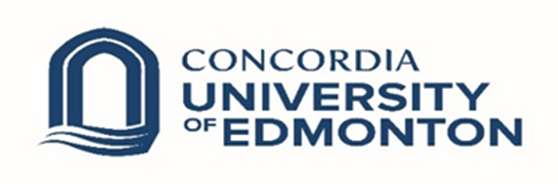 Faculty of EducationBachelor of Education (After Degree) ProgramEducation 531 – (Four-Week Field Experience)Interim EvaluationSignatures:Note:	Each page is to be initialled by the cooperating teacher(s) and signed by the student teacher.G:\Education\FXPs\Evaluation and Self-Reflection\EDUC 531 Year One Interim EvaluationBrief Description of the Assignment:Domain 3:  CLASSROOM MANAGEMENTTQS g)	Teachers know how to engage students in creating effective classroom routines. They know how and when to apply a variety of management strategies that are in keeping with the situation, and that provide for minimal disruptions to students’ learning. TQS h)	Teachers know how to establish, with different students, professional relationships that are characterized by mutual respect, trust and harmony.Domain 4:  COMMUNICATIONTQS j)	Teachers know how to use and how to engage students in using traditional and electronic teaching/learning technologies to present and deliver content, communicate effectively with others, find and secure information, research, word process, manage information, and keep recordsTQS p)	Teachers are able to communicate their vision, including how it has changed as a result of new knowledge, understanding and experience.Domain 5:  PROFESSIONALISMTQS d)	Teachers have completed a structured program of studies through which they acquired the knowledge, concepts, methodologies and assumptions in one or more areas of specialization or subject disciplines. TQS l)	Teachers know how to develop and implement strategies that create and enhance partnerships among teachers, parents and students. TQS n)	Teachers know the strategies whereby they can, independently and collegially, enhance and maintain the quality of their schools to the benefit of students, parents, community and colleagues.TQS q)	Teachers are expected to achieve the Teaching Quality Standard.Student Teacher:Cooperating Teacher(s):University Facilitator:Dates of Field Experience:School:Jurisdiction:Cooperating Teacher #1Cooperating Teacher #2Student TeacherDateStudent Population [grade level(s), ages, gender, abilities, special needs]:Please limit text to space provided.School Context  [school size, class size, opportunities and limitations]:Please limit text to space provided.Parental/Community Context  [cultural, socio-economic influences]:Please limit text to space provided.INTERIM EVALUATION for Education 531INTERIM EVALUATION for Education 531Student TeacherDateInitials:CT 1:CT 2:Domain 1:  PREPARATION, PLANNING, ORGANIZINGTQS a)	Teachers know how to analyse many variables at one time, and how to respond by making reasoned decisions about their teaching practice and students’ learning. TQS b)	Teachers know the structure of the Alberta education system. TQS c)  	Teachers know how to use the Guide to Education and programs of study to inform and direct their planning, instruction and assessment of student progress.TQS f)	Teachers know how to translate curriculum and desired outcomes into reasoned, meaningful and incrementally progressive learning opportunities for students. They also understand the need to vary their plans to accommodate individuals and groups of students.TQS m)	Teachers know how to identify resources relevant to teaching and learning objectives, and how to incorporate these resources into their teaching and students’ learning. Domain 1:  PREPARATION, PLANNING, ORGANIZINGTQS a)	Teachers know how to analyse many variables at one time, and how to respond by making reasoned decisions about their teaching practice and students’ learning. TQS b)	Teachers know the structure of the Alberta education system. TQS c)  	Teachers know how to use the Guide to Education and programs of study to inform and direct their planning, instruction and assessment of student progress.TQS f)	Teachers know how to translate curriculum and desired outcomes into reasoned, meaningful and incrementally progressive learning opportunities for students. They also understand the need to vary their plans to accommodate individuals and groups of students.TQS m)	Teachers know how to identify resources relevant to teaching and learning objectives, and how to incorporate these resources into their teaching and students’ learning. Domain 1:  PREPARATION, PLANNING, ORGANIZINGTQS a)	Teachers know how to analyse many variables at one time, and how to respond by making reasoned decisions about their teaching practice and students’ learning. TQS b)	Teachers know the structure of the Alberta education system. TQS c)  	Teachers know how to use the Guide to Education and programs of study to inform and direct their planning, instruction and assessment of student progress.TQS f)	Teachers know how to translate curriculum and desired outcomes into reasoned, meaningful and incrementally progressive learning opportunities for students. They also understand the need to vary their plans to accommodate individuals and groups of students.TQS m)	Teachers know how to identify resources relevant to teaching and learning objectives, and how to incorporate these resources into their teaching and students’ learning. Domain 1:  PREPARATION, PLANNING, ORGANIZINGTQS a)	Teachers know how to analyse many variables at one time, and how to respond by making reasoned decisions about their teaching practice and students’ learning. TQS b)	Teachers know the structure of the Alberta education system. TQS c)  	Teachers know how to use the Guide to Education and programs of study to inform and direct their planning, instruction and assessment of student progress.TQS f)	Teachers know how to translate curriculum and desired outcomes into reasoned, meaningful and incrementally progressive learning opportunities for students. They also understand the need to vary their plans to accommodate individuals and groups of students.TQS m)	Teachers know how to identify resources relevant to teaching and learning objectives, and how to incorporate these resources into their teaching and students’ learning. Domain 1:  PREPARATION, PLANNING, ORGANIZINGTQS a)	Teachers know how to analyse many variables at one time, and how to respond by making reasoned decisions about their teaching practice and students’ learning. TQS b)	Teachers know the structure of the Alberta education system. TQS c)  	Teachers know how to use the Guide to Education and programs of study to inform and direct their planning, instruction and assessment of student progress.TQS f)	Teachers know how to translate curriculum and desired outcomes into reasoned, meaningful and incrementally progressive learning opportunities for students. They also understand the need to vary their plans to accommodate individuals and groups of students.TQS m)	Teachers know how to identify resources relevant to teaching and learning objectives, and how to incorporate these resources into their teaching and students’ learning. Domain 1:  PREPARATION, PLANNING, ORGANIZINGTQS a)	Teachers know how to analyse many variables at one time, and how to respond by making reasoned decisions about their teaching practice and students’ learning. TQS b)	Teachers know the structure of the Alberta education system. TQS c)  	Teachers know how to use the Guide to Education and programs of study to inform and direct their planning, instruction and assessment of student progress.TQS f)	Teachers know how to translate curriculum and desired outcomes into reasoned, meaningful and incrementally progressive learning opportunities for students. They also understand the need to vary their plans to accommodate individuals and groups of students.TQS m)	Teachers know how to identify resources relevant to teaching and learning objectives, and how to incorporate these resources into their teaching and students’ learning. Domain 1:  PREPARATION, PLANNING, ORGANIZINGTQS a)	Teachers know how to analyse many variables at one time, and how to respond by making reasoned decisions about their teaching practice and students’ learning. TQS b)	Teachers know the structure of the Alberta education system. TQS c)  	Teachers know how to use the Guide to Education and programs of study to inform and direct their planning, instruction and assessment of student progress.TQS f)	Teachers know how to translate curriculum and desired outcomes into reasoned, meaningful and incrementally progressive learning opportunities for students. They also understand the need to vary their plans to accommodate individuals and groups of students.TQS m)	Teachers know how to identify resources relevant to teaching and learning objectives, and how to incorporate these resources into their teaching and students’ learning. Domain 1:  PREPARATION, PLANNING, ORGANIZINGTQS a)	Teachers know how to analyse many variables at one time, and how to respond by making reasoned decisions about their teaching practice and students’ learning. TQS b)	Teachers know the structure of the Alberta education system. TQS c)  	Teachers know how to use the Guide to Education and programs of study to inform and direct their planning, instruction and assessment of student progress.TQS f)	Teachers know how to translate curriculum and desired outcomes into reasoned, meaningful and incrementally progressive learning opportunities for students. They also understand the need to vary their plans to accommodate individuals and groups of students.TQS m)	Teachers know how to identify resources relevant to teaching and learning objectives, and how to incorporate these resources into their teaching and students’ learning. Performance IndicatorsPerformance IndicatorsPerformance IndicatorsPerformance IndicatorsExpectations MetExpectations MetExpectations MetExpectations Met(E) Excellent(P) Proficient(A) Acceptable(C) ChallengeEPACUses the Alberta Program of Studies to inform and direct planning, instruction, and assessment of student progress.Uses the Alberta Program of Studies to inform and direct planning, instruction, and assessment of student progress.Uses the Alberta Program of Studies to inform and direct planning, instruction, and assessment of student progress.Uses the Alberta Program of Studies to inform and direct planning, instruction, and assessment of student progress.Recognizes language and cultural diversity in the classroom and organizes instruction effectively to reveal and value different cultural perspectives.Recognizes language and cultural diversity in the classroom and organizes instruction effectively to reveal and value different cultural perspectives.Recognizes language and cultural diversity in the classroom and organizes instruction effectively to reveal and value different cultural perspectives.Recognizes language and cultural diversity in the classroom and organizes instruction effectively to reveal and value different cultural perspectives.Demonstrates appropriate knowledge of the subject disciplines.Demonstrates appropriate knowledge of the subject disciplines.Demonstrates appropriate knowledge of the subject disciplines.Demonstrates appropriate knowledge of the subject disciplines.Prepares written lesson plans, using a well-defined structure, that demonstrate reasoned, meaningful, and incrementally progressive learning opportunities for students.Prepares written lesson plans, using a well-defined structure, that demonstrate reasoned, meaningful, and incrementally progressive learning opportunities for students.Prepares written lesson plans, using a well-defined structure, that demonstrate reasoned, meaningful, and incrementally progressive learning opportunities for students.Prepares written lesson plans, using a well-defined structure, that demonstrate reasoned, meaningful, and incrementally progressive learning opportunities for students.Demonstrates awareness of contextual variables and the ability to respond to these variables with reasoned decisions about their teaching practices and students’ learning,Demonstrates awareness of contextual variables and the ability to respond to these variables with reasoned decisions about their teaching practices and students’ learning,Demonstrates awareness of contextual variables and the ability to respond to these variables with reasoned decisions about their teaching practices and students’ learning,Demonstrates awareness of contextual variables and the ability to respond to these variables with reasoned decisions about their teaching practices and students’ learning,Sets appropriate learning goals and objectives that are consistent with the needs, interests, and characteristics of the students.Sets appropriate learning goals and objectives that are consistent with the needs, interests, and characteristics of the students.Sets appropriate learning goals and objectives that are consistent with the needs, interests, and characteristics of the students.Sets appropriate learning goals and objectives that are consistent with the needs, interests, and characteristics of the students.Demonstrates the ability to use a variety of planning resources and assessment strategies.Demonstrates the ability to use a variety of planning resources and assessment strategies.Demonstrates the ability to use a variety of planning resources and assessment strategies.Demonstrates the ability to use a variety of planning resources and assessment strategies.Organizes concepts and activities in a logical and progressive sequence.Organizes concepts and activities in a logical and progressive sequence.Organizes concepts and activities in a logical and progressive sequence.Organizes concepts and activities in a logical and progressive sequence.Selects and organizes materials and resources suitable to the classroom and school context.Selects and organizes materials and resources suitable to the classroom and school context.Selects and organizes materials and resources suitable to the classroom and school context.Selects and organizes materials and resources suitable to the classroom and school context.INTERIM EVALUATION for Education 531INTERIM EVALUATION for Education 531Student TeacherDateInitials:CT 1:CT 2:Domain 2:  INSTRUCTIONAL SKILLS AND STRATEGIESTQS e)  	Teachers know how (including when and how to engage others) to identify students’ different learning styles and ways students learn. They understand the need to respond to differences by creating multiple paths to learning for individuals and groups of students, including students with special learning needs.TQS i)	Teachers know a broad range of instructional strategies appropriate to their area of specialization and the subject discipline they teach, and know which strategies are appropriate to help different students achieve different outcomes.Domain 2:  INSTRUCTIONAL SKILLS AND STRATEGIESTQS e)  	Teachers know how (including when and how to engage others) to identify students’ different learning styles and ways students learn. They understand the need to respond to differences by creating multiple paths to learning for individuals and groups of students, including students with special learning needs.TQS i)	Teachers know a broad range of instructional strategies appropriate to their area of specialization and the subject discipline they teach, and know which strategies are appropriate to help different students achieve different outcomes.Domain 2:  INSTRUCTIONAL SKILLS AND STRATEGIESTQS e)  	Teachers know how (including when and how to engage others) to identify students’ different learning styles and ways students learn. They understand the need to respond to differences by creating multiple paths to learning for individuals and groups of students, including students with special learning needs.TQS i)	Teachers know a broad range of instructional strategies appropriate to their area of specialization and the subject discipline they teach, and know which strategies are appropriate to help different students achieve different outcomes.Domain 2:  INSTRUCTIONAL SKILLS AND STRATEGIESTQS e)  	Teachers know how (including when and how to engage others) to identify students’ different learning styles and ways students learn. They understand the need to respond to differences by creating multiple paths to learning for individuals and groups of students, including students with special learning needs.TQS i)	Teachers know a broad range of instructional strategies appropriate to their area of specialization and the subject discipline they teach, and know which strategies are appropriate to help different students achieve different outcomes.Domain 2:  INSTRUCTIONAL SKILLS AND STRATEGIESTQS e)  	Teachers know how (including when and how to engage others) to identify students’ different learning styles and ways students learn. They understand the need to respond to differences by creating multiple paths to learning for individuals and groups of students, including students with special learning needs.TQS i)	Teachers know a broad range of instructional strategies appropriate to their area of specialization and the subject discipline they teach, and know which strategies are appropriate to help different students achieve different outcomes.Domain 2:  INSTRUCTIONAL SKILLS AND STRATEGIESTQS e)  	Teachers know how (including when and how to engage others) to identify students’ different learning styles and ways students learn. They understand the need to respond to differences by creating multiple paths to learning for individuals and groups of students, including students with special learning needs.TQS i)	Teachers know a broad range of instructional strategies appropriate to their area of specialization and the subject discipline they teach, and know which strategies are appropriate to help different students achieve different outcomes.Domain 2:  INSTRUCTIONAL SKILLS AND STRATEGIESTQS e)  	Teachers know how (including when and how to engage others) to identify students’ different learning styles and ways students learn. They understand the need to respond to differences by creating multiple paths to learning for individuals and groups of students, including students with special learning needs.TQS i)	Teachers know a broad range of instructional strategies appropriate to their area of specialization and the subject discipline they teach, and know which strategies are appropriate to help different students achieve different outcomes.Domain 2:  INSTRUCTIONAL SKILLS AND STRATEGIESTQS e)  	Teachers know how (including when and how to engage others) to identify students’ different learning styles and ways students learn. They understand the need to respond to differences by creating multiple paths to learning for individuals and groups of students, including students with special learning needs.TQS i)	Teachers know a broad range of instructional strategies appropriate to their area of specialization and the subject discipline they teach, and know which strategies are appropriate to help different students achieve different outcomes.Performance IndicatorsPerformance IndicatorsPerformance IndicatorsPerformance IndicatorsExpectations MetExpectations MetExpectations MetExpectations Met(E) Excellent(P) Proficient(A) Acceptable(C) ChallengeEPACDemonstrates knowledge of a range of instructional strategies that are varied, appropriate, and engaging.Demonstrates knowledge of a range of instructional strategies that are varied, appropriate, and engaging.Demonstrates knowledge of a range of instructional strategies that are varied, appropriate, and engaging.Demonstrates knowledge of a range of instructional strategies that are varied, appropriate, and engaging.Makes provisions and adjustments for differences in individual learning styles and abilities.Makes provisions and adjustments for differences in individual learning styles and abilities.Makes provisions and adjustments for differences in individual learning styles and abilities.Makes provisions and adjustments for differences in individual learning styles and abilities.Is able to analyze results of classroom observations and assessments to guide and modify instruction.Is able to analyze results of classroom observations and assessments to guide and modify instruction.Is able to analyze results of classroom observations and assessments to guide and modify instruction.Is able to analyze results of classroom observations and assessments to guide and modify instruction.Uses instructional time effectively.Uses instructional time effectively.Uses instructional time effectively.Uses instructional time effectively.Uses “wait time” effectively and responds appropriately to the efforts of the learner.Uses “wait time” effectively and responds appropriately to the efforts of the learner.Uses “wait time” effectively and responds appropriately to the efforts of the learner.Uses “wait time” effectively and responds appropriately to the efforts of the learner.Explains and proceeds in small steps at an appropriate pace to suit the activity and student response.Explains and proceeds in small steps at an appropriate pace to suit the activity and student response.Explains and proceeds in small steps at an appropriate pace to suit the activity and student response.Explains and proceeds in small steps at an appropriate pace to suit the activity and student response.Incorporates efficient transitions between learning experiences.Incorporates efficient transitions between learning experiences.Incorporates efficient transitions between learning experiences.Incorporates efficient transitions between learning experiences.Asks clearly phrased, well-sequenced questions at a variety of cognitive levels.Asks clearly phrased, well-sequenced questions at a variety of cognitive levels.Asks clearly phrased, well-sequenced questions at a variety of cognitive levels.Asks clearly phrased, well-sequenced questions at a variety of cognitive levels.Structures content to ensure that previous learning is reviewed lesson to lesson.Structures content to ensure that previous learning is reviewed lesson to lesson.Structures content to ensure that previous learning is reviewed lesson to lesson.Structures content to ensure that previous learning is reviewed lesson to lesson.Uses instructional resources appropriately.Uses instructional resources appropriately.Uses instructional resources appropriately.Uses instructional resources appropriately.Builds on student interests and experiences.Builds on student interests and experiences.Builds on student interests and experiences.Builds on student interests and experiences.INTERIM EVALUATION for Education 531INTERIM EVALUATION for Education 531Student TeacherDateInitials:CT 1:CT 2:Performance IndicatorsPerformance IndicatorsPerformance IndicatorsPerformance IndicatorsExpectations MetExpectations MetExpectations MetExpectations Met(E) Excellent(P) Proficient(A) Acceptable(C) ChallengeEPACCreates and maintains a positive and respectful learning environment.Creates and maintains a positive and respectful learning environment.Creates and maintains a positive and respectful learning environment.Creates and maintains a positive and respectful learning environment.Sets and maintains acceptable standards of student behaviour.Sets and maintains acceptable standards of student behaviour.Sets and maintains acceptable standards of student behaviour.Sets and maintains acceptable standards of student behaviour.Uses effective classroom routines for distribution of materials, assembling, dismissal, and transitions.Uses effective classroom routines for distribution of materials, assembling, dismissal, and transitions.Uses effective classroom routines for distribution of materials, assembling, dismissal, and transitions.Uses effective classroom routines for distribution of materials, assembling, dismissal, and transitions.Uses a variety of techniques to ensure that students maintain on-task behaviour.Uses a variety of techniques to ensure that students maintain on-task behaviour.Uses a variety of techniques to ensure that students maintain on-task behaviour.Uses a variety of techniques to ensure that students maintain on-task behaviour.Demonstrates appropriate self-control while managing student behaviour.Demonstrates appropriate self-control while managing student behaviour.Demonstrates appropriate self-control while managing student behaviour.Demonstrates appropriate self-control while managing student behaviour.Is pro-active in anticipating problems and preventing disruptions.Is pro-active in anticipating problems and preventing disruptions.Is pro-active in anticipating problems and preventing disruptions.Is pro-active in anticipating problems and preventing disruptions.Provides for minimal disruption to student learning, and maintains respect for the individual.Provides for minimal disruption to student learning, and maintains respect for the individual.Provides for minimal disruption to student learning, and maintains respect for the individual.Provides for minimal disruption to student learning, and maintains respect for the individual.Responds to inappropriate behavior promptly, firmly, and consistently, using appropriate low-key and higher level responses; follows school discipline policies and procedures.Responds to inappropriate behavior promptly, firmly, and consistently, using appropriate low-key and higher level responses; follows school discipline policies and procedures.Responds to inappropriate behavior promptly, firmly, and consistently, using appropriate low-key and higher level responses; follows school discipline policies and procedures.Responds to inappropriate behavior promptly, firmly, and consistently, using appropriate low-key and higher level responses; follows school discipline policies and procedures.Is aware of student behaviour at all times.Is aware of student behaviour at all times.Is aware of student behaviour at all times.Is aware of student behaviour at all times.INTERIM EVALUATION for Education 531INTERIM EVALUATION for Education 531Student TeacherDateInitials:CT 1:CT 2:Performance IndicatorsPerformance IndicatorsPerformance IndicatorsPerformance IndicatorsExpectations MetExpectations MetExpectations MetExpectations Met(E) Excellent(P) Proficient(A) Acceptable(C) ChallengeEPACModels correct and appropriate oral and written language.Models correct and appropriate oral and written language.Models correct and appropriate oral and written language.Models correct and appropriate oral and written language.Speaks clearly, correctly, and projects voice appropriately.Speaks clearly, correctly, and projects voice appropriately.Speaks clearly, correctly, and projects voice appropriately.Speaks clearly, correctly, and projects voice appropriately.Presents self as confident in taking charge of classroom activities.Presents self as confident in taking charge of classroom activities.Presents self as confident in taking charge of classroom activities.Presents self as confident in taking charge of classroom activities.Provides clear directions and checks for comprehension.Provides clear directions and checks for comprehension.Provides clear directions and checks for comprehension.Provides clear directions and checks for comprehension.Uses educational tools effectively (e.g., SmartBoard, chalk/white board, document reader, overhead, and charts).Uses educational tools effectively (e.g., SmartBoard, chalk/white board, document reader, overhead, and charts).Uses educational tools effectively (e.g., SmartBoard, chalk/white board, document reader, overhead, and charts).Uses educational tools effectively (e.g., SmartBoard, chalk/white board, document reader, overhead, and charts).Presents information clearly using appropriate illustrations, examples and demonstrations.Presents information clearly using appropriate illustrations, examples and demonstrations.Presents information clearly using appropriate illustrations, examples and demonstrations.Presents information clearly using appropriate illustrations, examples and demonstrations.INTERIM EVALUATION for Education 531INTERIM EVALUATION for Education 531Student TeacherDateInitials:CT 1:CT 2:Performance IndicatorsPerformance IndicatorsPerformance IndicatorsPerformance IndicatorsExpectations MetExpectations MetExpectations MetExpectations Met(E) Excellent(P) Proficient(A) Acceptable(C) ChallengeEPACActs “in a manner that respects the dignity and rights of all persons without prejudice as to race, religious beliefs, colour, gender, sexual orientation, gender identity, physical characteristics, disability, marital status, family status, age, ancestry, place of origin, place of residence, socioeconomic background or linguistic background.”  Source:  Alberta Teachers’ Association Code of Professional Conduct – Item 1Acts “in a manner that respects the dignity and rights of all persons without prejudice as to race, religious beliefs, colour, gender, sexual orientation, gender identity, physical characteristics, disability, marital status, family status, age, ancestry, place of origin, place of residence, socioeconomic background or linguistic background.”  Source:  Alberta Teachers’ Association Code of Professional Conduct – Item 1Acts “in a manner that respects the dignity and rights of all persons without prejudice as to race, religious beliefs, colour, gender, sexual orientation, gender identity, physical characteristics, disability, marital status, family status, age, ancestry, place of origin, place of residence, socioeconomic background or linguistic background.”  Source:  Alberta Teachers’ Association Code of Professional Conduct – Item 1Acts “in a manner that respects the dignity and rights of all persons without prejudice as to race, religious beliefs, colour, gender, sexual orientation, gender identity, physical characteristics, disability, marital status, family status, age, ancestry, place of origin, place of residence, socioeconomic background or linguistic background.”  Source:  Alberta Teachers’ Association Code of Professional Conduct – Item 1Models professional behaviour in relationships and interactions with students, faculty and staff, as well as school staffs, pupils, and parents.Models professional behaviour in relationships and interactions with students, faculty and staff, as well as school staffs, pupils, and parents.Models professional behaviour in relationships and interactions with students, faculty and staff, as well as school staffs, pupils, and parents.Models professional behaviour in relationships and interactions with students, faculty and staff, as well as school staffs, pupils, and parents.Demonstrates honesty and integrity.Demonstrates honesty and integrity.Demonstrates honesty and integrity.Demonstrates honesty and integrity.Exercises sound judgment based on a rational consideration and interpretation of facts.Exercises sound judgment based on a rational consideration and interpretation of facts.Exercises sound judgment based on a rational consideration and interpretation of facts.Exercises sound judgment based on a rational consideration and interpretation of facts.Works productively with others as part of a team.Works productively with others as part of a team.Works productively with others as part of a team.Works productively with others as part of a team.Demonstrates strong leadership and voluntarily accepts responsibility for projects and activities.Demonstrates strong leadership and voluntarily accepts responsibility for projects and activities.Demonstrates strong leadership and voluntarily accepts responsibility for projects and activities.Demonstrates strong leadership and voluntarily accepts responsibility for projects and activities.Demonstrates characteristics of a self-directed learner through initiating inquiries and applications beyond what has been prescribed.Demonstrates characteristics of a self-directed learner through initiating inquiries and applications beyond what has been prescribed.Demonstrates characteristics of a self-directed learner through initiating inquiries and applications beyond what has been prescribed.Demonstrates characteristics of a self-directed learner through initiating inquiries and applications beyond what has been prescribed.Communicates respectfully with others verbally, non-verbally, and in writing.Communicates respectfully with others verbally, non-verbally, and in writing.Communicates respectfully with others verbally, non-verbally, and in writing.Communicates respectfully with others verbally, non-verbally, and in writing.Seeks to resolve problems directly with the person(s) involved in a timely manner, and attempts to solve problems before asking others for assistance.Seeks to resolve problems directly with the person(s) involved in a timely manner, and attempts to solve problems before asking others for assistance.Seeks to resolve problems directly with the person(s) involved in a timely manner, and attempts to solve problems before asking others for assistance.Seeks to resolve problems directly with the person(s) involved in a timely manner, and attempts to solve problems before asking others for assistance.Views results of critiques and assessments as opportunities for growth and improvement.Views results of critiques and assessments as opportunities for growth and improvement.Views results of critiques and assessments as opportunities for growth and improvement.Views results of critiques and assessments as opportunities for growth and improvement.Notifies cooperating teacher and university facilitator prior to an absence.Notifies cooperating teacher and university facilitator prior to an absence.Notifies cooperating teacher and university facilitator prior to an absence.Notifies cooperating teacher and university facilitator prior to an absence.Completes assignments and projects on time.Completes assignments and projects on time.Completes assignments and projects on time.Completes assignments and projects on time.Supports a focus on health and wellness.Supports a focus on health and wellness.Supports a focus on health and wellness.Supports a focus on health and wellness.INTERIM EVALUATION for Education 531INTERIM EVALUATION for Education 531Student TeacherDateInitials:CT 1:CT 2:SUMMARY COMMENTSCOOPERATING TEACHER (Please limit text to space provided):STUDENT TEACHER’S INTERM SELF-REFLECTION:Note:  The student teacher is required to complete an Interim Self-Reflection on separate pages and present it to the cooperating teacher at the time of the Interim Evaluation.INTERIM EVALUATION for Education 531INTERIM EVALUATION for Education 531Student TeacherDateInitials:CT 1:CT 2: